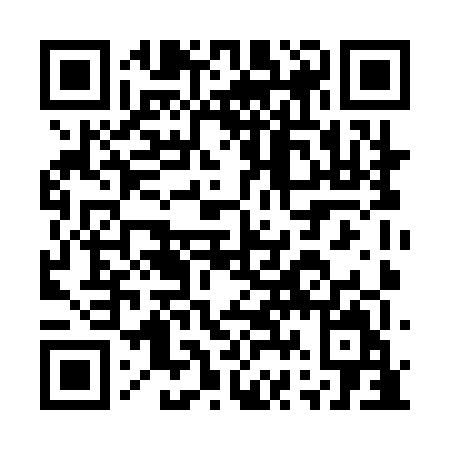 Prayer times for Domaine-Belhumeur, Quebec, CanadaMon 1 Jul 2024 - Wed 31 Jul 2024High Latitude Method: Angle Based RulePrayer Calculation Method: Islamic Society of North AmericaAsar Calculation Method: HanafiPrayer times provided by https://www.salahtimes.comDateDayFajrSunriseDhuhrAsrMaghribIsha1Mon3:045:0612:576:228:4810:502Tue3:055:0612:576:218:4810:493Wed3:065:0712:576:218:4810:484Thu3:075:0812:586:218:4710:485Fri3:085:0812:586:218:4710:476Sat3:105:0912:586:218:4610:467Sun3:115:1012:586:218:4610:458Mon3:125:1112:586:218:4610:449Tue3:145:1212:586:208:4510:4310Wed3:155:1212:596:208:4410:4111Thu3:165:1312:596:208:4410:4012Fri3:185:1412:596:208:4310:3913Sat3:195:1512:596:198:4210:3814Sun3:215:1612:596:198:4210:3615Mon3:235:1712:596:198:4110:3516Tue3:245:1812:596:188:4010:3317Wed3:265:1912:596:188:3910:3218Thu3:275:2012:596:178:3810:3019Fri3:295:2112:596:178:3710:2920Sat3:315:221:006:168:3610:2721Sun3:335:231:006:168:3510:2622Mon3:345:241:006:158:3410:2423Tue3:365:251:006:158:3310:2224Wed3:385:261:006:148:3210:2025Thu3:405:271:006:138:3110:1926Fri3:415:291:006:138:3010:1727Sat3:435:301:006:128:2910:1528Sun3:455:311:006:118:2810:1329Mon3:475:321:006:118:2610:1130Tue3:495:3312:596:108:2510:0931Wed3:515:3412:596:098:2410:07